ジュニアスポーツ教室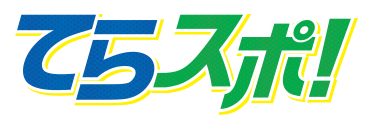 基礎体力づくり、身体能力アップにつながる内容で、からだを動かすことの大切さとスポーツの楽しさを体感できる教室です。教室では、一つのスポーツに特化せず、一年間を通していろいろなスポーツを体験することにより一人ひとりが自分に合ったスポーツを見つけるきっかけとなることを目指しています。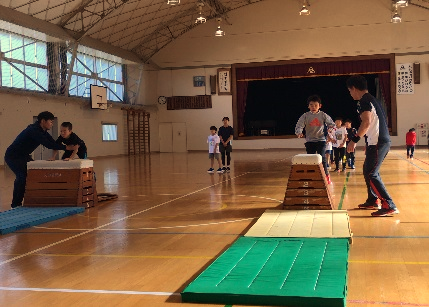 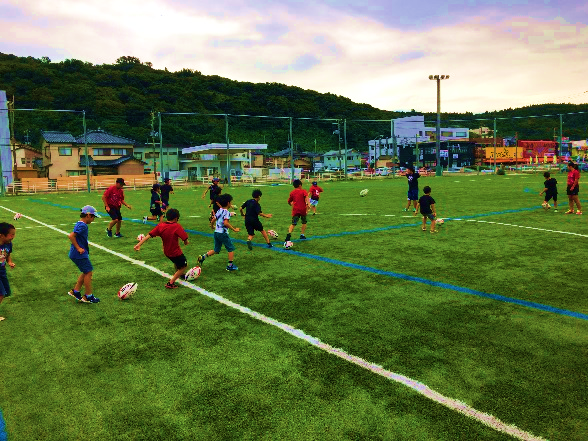 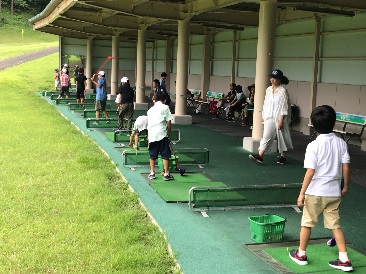 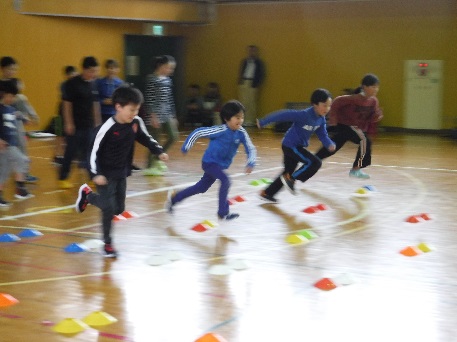 月日内　　　容時間・会場(予定)講　師１４月24(土)動きづくりと短距離走①10：00～11：30寺泊ｽﾎﾟｰﾂｾﾝﾀｰ新潟スポーツアクト指導員２５月15(土)動きづくりと短距離走②　　　〃新潟スポーツアクト指導員３６月5.12.19ナイター野球教室19：00～20：30海浜公園野球場寺泊野球連盟４６月26(土)バレーボール10：00～11：30寺泊ｽﾎﾟｰﾂｾﾝﾀｰ寺泊ｼﾞｭﾆｱﾊﾞﾚｰﾎﾞｰﾙｸﾗﾌﾞコーチ５７月４(日)カヌー、サップ①10：00～12：00松沢町艇庫付近新潟県カヌー協会６７月後日案内ビーチスポーツ体験会9：00～13：00寺泊ﾋﾞｰﾁｽﾎﾟｰﾂｺｰﾄ日本ビーチテニス連盟新潟県ﾋﾞｰﾁﾊﾞﾚｰﾎﾞｰﾙ連盟７７月25(日)カヌー、サップ②☆海の生き物を観察しよう10：00～12：00松沢町艇庫付近　　　新潟県カヌー協会寺泊水族博物館青柳館長８８月21(土)スナッグゴルフ15：00～17：00ﾖﾈｯｸｽｶﾝﾄﾘｰｸﾗﾌヨネックスカントリークラブスタッフ９９月11(土)動きづくりとランニング9：00～10：30寺泊ｽﾎﾟｰﾂｾﾝﾀｰ長岡市陸上競技協会川上美彦さん10９月25 (土)ドッジボール10：00～11：30寺泊ｽﾎﾟｰﾂｾﾝﾀｰ新潟県ドッジボール協会日向さん1110月９(土)ラグビー①10：00～11：30海浜公園多目的広場新潟県国体監督 伊藤清さん女子選手の皆さん1210月23(土)ラグビー②10：00～11：30海浜公園多目的広場　　　　〃1311月13(土)跳び箱とマット運動10：00～11：30寺泊小学校体育館新潟スポーツアクト指導員1411月27(土)なわとび10：00～11：30寺泊ｽﾎﾟｰﾂｾﾝﾀｰ　　新潟スポーツアクト指導員1512月４(土)バドミントン　　　　〃刈羽ｼﾞｭﾆｱｸﾗﾌﾞ　長谷川さん1612月18(土)スポーツ鬼ごっこ　　　　〃てらｽﾎﾟ！応援隊　辰田さん17１月22(土)バスケットボール〃寺泊バスケットボール協会　石川さん